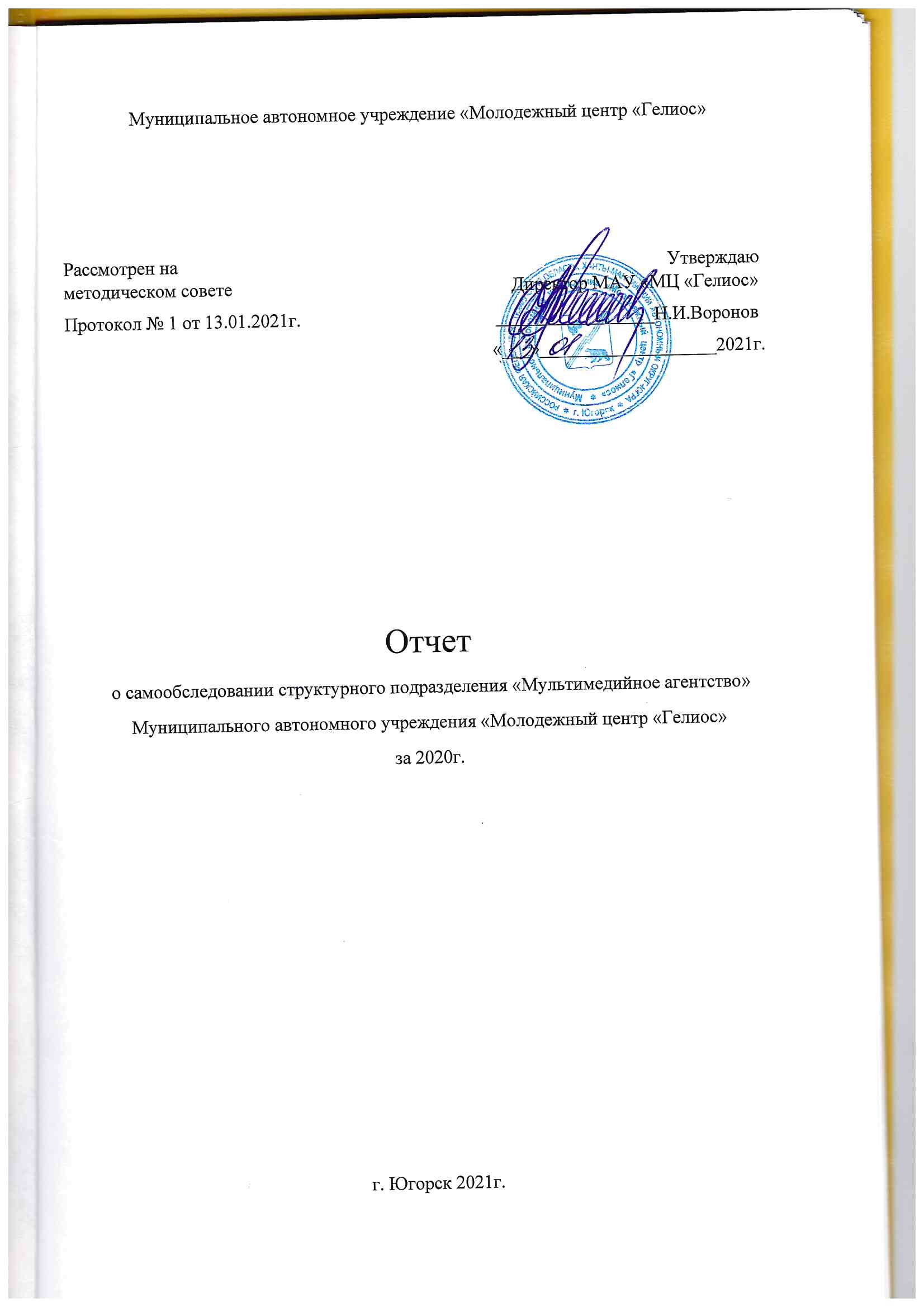 Содержание1. Общие сведение об учреждении………………………………………………………3 стр.2. Организационно – правовое обеспечение образовательной деятельности…………5 стр.3. Структура управления………………………………………………………………….7 стр.4. Кадровые характеристики……………………………………………………………...8 стр.5. Учебная деятельность…………………………………………………………………10 стр.6. Проведение и участие в мероприятиях…………………………………………..…..13 стр.7. Материально-техническое обеспечение…………………………………….….…....27 стр.8. Показатели деятельности организации дополнительного образования, подлежащей самообследованию………………………………………………………………….……31 стр.9. Выводы…………………………………………………………………………………37 стр.Отчёт о результатах самообследования подготовлен с целью обеспечения доступности и открытости информации об образовательной деятельности структурного подразделения мультимедийное агентство МАУ «МЦ «Гелиос», содержит в себе информацию: о состоянии дел в структурном подразделении, результатах его деятельности.1. Общие сведение об учрежденииМуниципальное автономное учреждение «Молодежный центр «Гелиос» (далее молодежный центр, учреждение) было создано по распоряжению главы города Югорска от 02.08.2000 № 1052. Основная цель молодежного центра – решение вопросов местного значения в сфере организации и осуществления мероприятий по работе с детьми и молодежью в муниципальном образовании городском округе городе Югорске.Для достижения поставленной цели молодежный центр осуществляет следующие основные виды деятельности:а) организация и осуществление мероприятий по работе с детьми и молодежью:- организация и осуществление мероприятий в сфере молодежной политики, направленных на вовлечение молодежи в инновационную, предпринимательскую, деятельность;б) иная досуговая деятельность.- организация отдыха детей и молодежи в порядке, определенном действующим законодательством, муниципальными правовыми актами.- организация и осуществление мероприятий в сфере молодежной политики, направленных на развитие добровольческой деятельности, гражданской активности молодежи и формирование здорового образа жизни;- организация и осуществление мероприятий в сфере молодежной политики, направленных на гражданское и патриотическое воспитание молодежи, воспитание толерантности в молодежной среде, формирование правовых, культурных и нравственных ценностей среди молодежи;- организация и осуществление мероприятий в сфере молодежной политики, направленных на формирование системы развития талантливой и инициативной молодежи, создание условий для самореализации подростков и молодежи, развитие творческого, профессионального, интеллектуального потенциалов подростков и молодежи: мероприятия по организации временного и постоянного трудоустройства несовершеннолетних граждан в возрасте от 14 до 18 лет; мероприятия по организации временному и постоянному трудоустройству граждан в возрасте от 18 до 25 лет из числа выпускников образовательных учреждений начального и среднего профессионального образования; мероприятия по организации работы молодежных трудовых отрядов, интеллектуального потенциалов подростков и молодежи.- организация и осуществление мероприятий в сфере молодежной политики, направленных на профилактику асоциального и деструктивного поведения подростков и молодежи, поддержка детей и молодежи, находящейся в социально-опасном положении – в части трудоустройства данной категории граждан.в) организация досуга детей, подростков и молодежи:- культурно-досуговые, спортивно-массовые мероприятия;- содействие в развитии социального партнерства с общественными, волонтерскими объединениями.Деятельность учреждения осуществляется в соответствии с муниципальными программами:-муниципальная программа города Югорска «Реализация молодежной политики и организация временного трудоустройства в городе Югорске на 2014 - 2020 годы»;-муниципальная программа города Югорска «Отдых и оздоровление детей города Югорска на 2014 - 2020 годы»;-муниципальная программа города Югорска "Профилактика правонарушений, противодействие коррупции и незаконному обороту наркотиков в городе Югорске на 2014 - 2020 годы";-муниципальная программа города Югорска "Охрана окружающей среды, обращение с отходами производства и потребления, использование и защита городских лесов города Югорска на 2014 - 2020 годы".В рамках исполнения данных муниципальных программ в 2018г. на базе муниципального автономного учреждения «Молодежный центр «Гелиос» было принято решение о реализации проекта «Летний лагерь труда и отдыха для подростков «Энергия молодости».  В 2018г. от 17 января муниципальное автономное учреждение «Молодежный центр «Гелиос» получило лицензию на дополнительное образование № 3030 и вошло в систему ПФДО. Так на с 2018г. на базе МАУ «МЦ «Гелиос» в структурном подразделении «Мультимедийное агентство» реализуется дополнительное образование по программам технической направленности.2. Организационно – правовое обеспечение образовательной деятельностиСтруктурным подразделением Муниципального автономного учреждения «Молодежный центр «Гелиос», осуществляющим организацию образовательной деятельности, является мультимедийное агентство (далее – структурное подразделение).Основной деятельностью Муниципального автономного учреждения «Молодежный центр «Гелиос» является решение вопросов местного значения в сфере организации и осуществления мероприятий по работе с детьми и молодежью в городе Югорске: образовательная деятельность является не основным видом деятельности для МАУ «МЦ «Гелиос».Учредителем МАУ «МЦ «Гелиос» является Управление социальной политики администрации города Югорска.Местонахождения Учредителя: 628260, Российская Федерация, Тюменская область, Ханты-Мансийский автономный округ - Югра Югорск, ул. 40 лет Победы, д.11Местонахождения МАУ «МЦ «Гелиос»: 628260, Российская Федерация, Тюменская область, Ханты-Мансийский автономный округ – Югра, город Югорск, ул. 40 лет Победы, д. 11 «А».Указанное здание закреплено за МАУ «МЦ «Гелиос» на праве оперативного управления (Свидетельство о государственной регистрации права от 28.02.2014г. бессрочно  № 86 – АБ - 764602 ).Местонахождения структурного подразделения: 628260, Российская Федерация, Тюменская область, Ханты-Мансийский автономный округ – Югра, город Югорск, ул. 40 лет Победы, д. 11 «А», второй этаж каб. № 213, № 214, № 215Услуги дополнительного образования реализуются на основании лицензии на осуществление образовательной деятельности № 3030 от 17 января 2018г., выданной Службой по контролю и надзору в сфере образования Ханты – Мансийского автономного округа – Югры бессрочно.Локальными нормативными актами МАУ «МЦ «Гелиос», регламентирующими образовательную деятельность, являются:Положение о структурном подразделении Мультимедийном агентстве Муниципального автономного учреждения «Молодежный центр «Гелиос».Положение о дополнительном образовании.Положение об оказании платных образовательных услуг МАУ «МЦ «Гелиос».Правила приема и отчисления детей в МАУ «МЦ «Гелиос» на дополнительное образование.Права и обязанности участников образовательного процесса МАУ «МЦ «Гелиос»Правила внутреннего распорядка обучающихся МАУ «Молодежного центра «Гелиос» Мультимедийное агентствоПриказ № 166-п от 12.08.2019г., приложение 6 «Стоимость платных образовательных услуг МАУ «МЦ «Гелиос» на 2019-2020г».3. Структура управления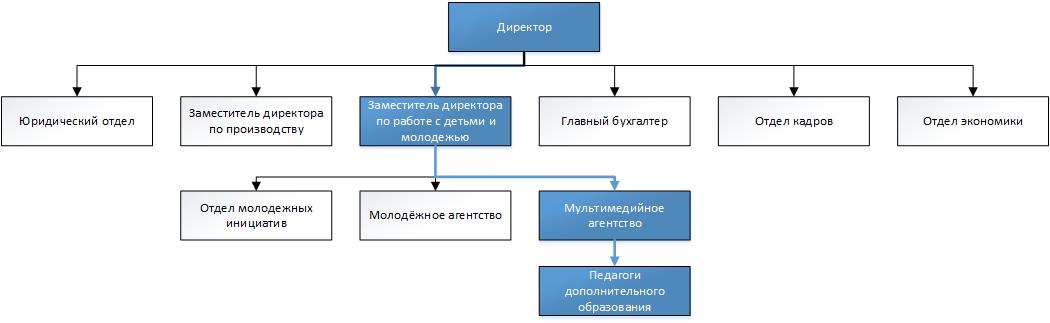 4. Кадровые характеристикиУчебный процесс по реализуемым общеобразовательным программам осуществляют сотрудники структурного подразделения «Мультимедийное агентство». Штатная численность мультимедийного агентства 4 человека: 1 специалист по информационно-аналитической работе, 1 начальник отдела, 2 педагога дополнительного образования. Сотрудники отдела ежегодно повышают свои знания участвуя в семинарах, форумах и проходя программы повышения квалификации. Состав педагогических работников 5. Учебная деятельностьМультимедийное агентство осуществляет образовательную деятельность по общеобразовательным дополнительным программам технической направленности. Организация образовательного процесса в мультимедийном агентстве регламентируется учебным планом, годовым календарным учебным графиком и расписанием занятий, разработанным и утвержденным приказом учреждения. Прием несовершеннолетних в Учреждение осуществляется   по заявлению родителей (законных представителей). Зачисление несовершеннолетнего в Учреждении осуществляется приказом директора Учреждения. Занятия в Учреждении проводятся с понедельника по субботу и в каникулы. Продолжительность занятий для несовершеннолетних в Учреждении в учебные дни, не превышает 1,5 часов, занятия проводятся в группах или индивидуально. Количество учебных часов обусловлено общеобразовательными программами. Мультимедийное агентство самостоятельно разрабатывает общеобразовательную программу, организует работу с несовершеннолетними в течение учебного года, организует и проводит массовые мероприятия. Каждый ребенок имеет право заниматься в нескольких объединениях и  менять их. Содержание образовательного процесса определяется дополнительными общеобразовательными программами, разработанными педагогами дополнительного образования с учетом их направленности в соответствии с нормативно – правовой базой:- Конституцией Российской Федерации (принята всенародным голосованием 12.12.1993);-  Конвенцией о правах ребенка;- Федеральным Законом Российской Федерации от 29.12.2012 № 273-ФЗ «Об образовании в Российской Федерации»;- Федеральным законом Российской Федерации от 24.06.1999 № 120 - ФЗ «Об основах системы профилактики безнадзорности и правонарушений несовершеннолетних»;- Постановлением Главного государственного санитарного врача Российской Федерации "Об утверждении СанПиН 2.4.4.3172-14 "Санитарно-эпидемиологические требования к устройству, содержанию и организации режима работы образовательных организаций дополнительного образования детей";- Законом Ханты-Мансийского автономного округа - Югры от 1 июля 2013 года №68-оз "Об образовании в Ханты-Мансийском автономном округе - Югре" (принят Думой Ханты-Мансийского автономного округа - Югры 27.06.2013);- Концепцией развития дополнительного образования и молодежной политики в ХМАО-Югре «Открытое образование: конструктор будущего» (утвержденной приказом Департамента образования и молодежной политики ХМАО-Югры №229 от 06.03.2014);­	Порядком организации и осуществления образовательной деятельности по дополнительным общеобразовательным программам, утвержден Приказом Министерства просвещения Российской Федерации от 9.11.2018 г. № 196;- Требованиями к содержанию образовательных программ дополнительного образования детей» (Письмо Министерства образования и науки РФ от 11.12.2006 № 06 – 1844);- Лицензией на право ведения образовательной деятельности в МАУ "Молодежный центр "Гелиос" от 17.01.2018г № 3030. Все программы прошли экспертизу на портале персонифицированного финансирования дополнительного образования.Так, в 2020 году реализовывались следующие общеобразовательные программы:6. Проведение и участие в мероприятияхДети посещающие занятия мультимедийного агентства ежегодно участвуют в муниципальном этапе окружного конкурса «Молодой изобретатель» в текущем году заняли  I место в номинации «Юный изобретатель», проект «Робот для подачи масок», II место в номинации «Робототехника», «Автоматический дозатор своими руками», участие в городской индустриальной выставке «Индустриальные работы», номинация «Робот для автоматизации процессов» - 2-е место. Все эти достижения говорят о качестве дополнительного образования в мультимедийном агентстве. Всего детей, занятых дополнительным образованием в ММА в 2020г.  – 55 человек.В связи с введением ограничительных мер на организацию и проведение с 19.02.2020г. всех массовых мероприятий (связанных со скоплением людей), объявлением эпидемиологического подъема ОРВИ на территории города Югорска и автономного округа, постановления Губернатора Ханты – Мансийского автономного округа – Югры от 18.03.2020 № 20 «О введении режима повышенной готовности в Ханты – Мансийском автономном округе – Югре», постановления СПЭК при администрации города Югорска от 18.02.2020 №4, были внесены коррективы при организации трудоустройства несовершеннолетних в летний период.В условиях распространения новой коронавирусной инфекции Covid-19 администрацией МАУ «МЦ «Гелиос» было принято о создании единого информационного портала для детей и родителей города Югорска https://deti.molod86.ru и проведении всех мероприятий по досугу и занятости детей с применением дистанционных технологий на базе мультимедийного агентства. Так и появилась Программа досуга и занятости детей «Цифровое лето». Включающая в себя ряд мероприятий: создание сайта для детей и родителей, дистанционное трудоустройство, организация и проведение онлайн турниров по киберспорту, проведение мастер-классов, занятий технической направленности используя интернет-ресурсы, размещение информации по безопасной жизнедеятельности.Сайт https://deti.molod86.ru был создан с целью информирования родителей и детей г. Югорска по предстоящим мероприятиям в онлайн пространстве как с участием мультимедийного агентства, так и других учреждений города Югорска. Это позволило собрать в одном месте все мероприятия города, проводимые для детей дистанционно.Программа имеет большую значимость для современных детей в новых эпидемиологических условиях и соответствует на сегодняшний день потребностям и интересам современных детей и их родителей, т.к.  направлена на решение ряда современных проблем по организации досуга, занятости и трудоустройства несовершеннолетних онлайн. Актуальность данной программы состоит в том, что она по своей направленности является комплексной, т. е. включает в себя разноплановую деятельность, объединяет различные направления досуга и занятости несовершеннолетних. По продолжительности программа является краткосрочной и реализуется в течение летнего периода с 1 июня 2020г. по август 2020г. включительно. Новизна Программы заключается в применении современных дистанционных технологий. Под дистанционными технологиями предполагается проведение онлайн-занятий (мероприятий) на платформе ZOOM, TinkerCad, на различных игровых сервисах, на информационном портале для детей и родителей города Югорска https://deti.molod86.ru/, соцсетях ВКонтакте https://vk.com/helios_club. Так как программа рассчитана на возраст (8-17 лет), ребята смогут принимать участие в данной программе как самостоятельно, так и задействовав родителей. Впервые в г. Югорск временное трудоустройство несовершеннолетних в МАУ «МЦ «Гелиос» организовано в формате удаленного рабочего места (надомного труда).Направленность программы: комплекснаяАдресат программы: несовершеннолетние г. Югорска от 8 до 17 лет.Финансовое обеспечение: бюджет г. ЮгорскаЦель: создать условия, способствующую развитию творческих способностей несовершеннолетних, реализуемых в онлайн пространстве для массового участия детей.Задачи: Погрузить участников Программы в разнообразную деятельность для профилактики детской безнадзорности в каникулярное время.Создать условия для формирования у участников Программы активной жизненной позиции через участие в онлайн занятиях и конкурсах.Создать условия для приобретения конкретных знаний, умений и навыков практической деятельности в области технического творчества.Организовать деятельность, направленную на получение подростками трудовых навыков.Для реализации Программы досуга и занятости детей «Цифровое лето» на протяжении лета 2020г. были проведены онлайн мероприятия с использованием синхронных и асинхронных дистанционных программных средств коммуникаций по следующим направлениям: Образовательный блок мероприятий включает в себя: Мастер - класс 3Д Паперкрафт (бумажное моделирование). Papercraft сравнительно недавно обрел популярность, но оригинальность и доступность данного направления творчества привлекают к нему все больше внимания. Бумажное моделирование условно разделено на несколько этапов мастерства. Создавая все более сложные объекты, можно удивить окружающих не только необычными игрушками, но и оригинальными аксессуарами для дома. Данное мероприятие проходило онлайн ВКонтакте https://vk.com/helios_club и на площадке ZOOM. В нем приняли участие 143 ребенка и охват по просмотрам выложенных видеоматериалов составил 2080.Мастер - класс по рисованию 3d ручкой В результате проведенных онлайн мастер-классов дети узнали все тонкости и техники использования 3D ручки. По размещенным ВКонтакте шаблонам и видеоурокам создавали новые для себя 3D модели различной сложности, которые можно использовать в качестве украшения интерьера. В данном мероприятии приняли участие 25 несовершеннолетних, количество просмотров видеоуроков составляет 662.Занятия по 3д моделированию в Tinkercad проводились дистанционно с применением бесплатной онлайн-программы для 3D-моделирования и программы для организации видеоконференций Zoom. В результате выполнения всех заданий, несовершеннолетние научились моделировать 3D объекты различной сложности, узнали основы графической среды Tinkercad, структуру инструментальной оболочки Tinkercad и создали свой мини – проект, который в дальнейшем распечатывался специалистами мультимедийного агентства на 3D принтере. В данном мероприятии приняли участие 46 несовершеннолетних, количество просмотров видеоуроков составляет 145.Занятия по создаю презентацийНесовершеннолетние, принявшие участие в дистанционном образовательном мини-курсе по основам создания презентаций, узнали как составить структуру презентации, создавать, редактировать, оформлять слайды, работать с фигурами, таблицами и изображениями, вставлять аудио и видео в презентацию. Познакомились с основами дизайна презентаций и научились оформлять их привлекательно. В данном мини-курсе приняли участие 40 несовершеннолетних, количество просмотров видеоуроков составляет 132. Киберспортивные турнирыМолодежь занимающаяся киберспортом обладает рядом личностных качеств не присущих остальным. Одно из них это умение уверенной использовать персональный компьютер, осуществлять его настройку, разбираться в его характеристиках и необходимых требованиях для использования не только в играх, но в другом программном обеспечении. Командная игра в киберспорте прививает умения организовывать команду, выполнять порученные указания. От слаженных действий команды зависит результат соревнований. В соревнованиях, где численный состав команды может доходить до 40 человек, прививаются сильные лидерские и организационные качества. Умение организовывать и управлять таким количеством человек способен не каждый. По статистике максимальный возраст участников киберспортивных соревнований не превышает 25 лет. Молодежь увлекающаяся киберспортом в дальнейшем уходит работать в организации, занимающиеся it-разработками, дизайном, архитектурой, кино, 3д моделированием и др. творческими и техническими направлениями.В онлайн турнирах приняли участие 70 несовершеннолетних подростков от 14 до 17 лет г. Югорска. За ходом проведения мероприятий наблюдало более 4000 человек.   Каждый год количество участников увеличивается, что говорит о популярности и востребованности Югорской киберспортивной арены в городе Югорске.  Для проведения данного мероприятия был предусмотрен весь опыт работы мультимедийного агентства по этому направлению. Творческое моделированиеВ рамках Программы был проведен Турнир по компьютерной игре Minecraft «Дом моей мечты», в котором приняли участие 4 несовершеннолетних от 8 до 12 лет. Данное мероприятие способствует развитию воображения и приобретению навыков трехмерного моделирования. Участникам турнира за определенное время необходимо было построить дом в творческом режиме (можно строить на земле, воде, воздухе, под водой, под землей). Голосование проводилось на информационном портале для детей и родителей г. Югорска в котором приняло 1108 человек. Победители были награждены онлайн сертификатами и дипломами на электронную почту участника.Работы, созданные участниками мероприятия.Развлекательный блок мероприятий включает в себя:Разминку для ума 10+ состоящую из тестов и викторин в виде шуточных вопросов, загадок и заданий дополнить стишок. Он размещен на информационном портале для детей и родителей города Югорска. За летний период «Разминку для ума 10+» прошло 120 человек и количество просмотр составило 783.Онлайн - марафон «Новогодний фейерверк» размещен в социальной сети ВКонтакте в официальной группе Мультимедийного агентства. Цель данного марафона – продвижение группы ВК, реклама услуг мультимедийного агентства, привлечение новых подписчиков, разделяющих интересы группы, вовлечение несовершеннолетних и их родителей в совместную творческую деятельность, раскрытия творческого потенциала каждой семьи в преддверии Нового года. В результате новогоднего марафона дети совместно с родителями вспомнили новогодние традиции, фильмы, песни, мультфильмы, сказки, пословицы,  историю появления праздника, познакомились с особенностями Дедов Морозов других стран, вместе выполняли творческие задания. За период его проведения онлайн – марафона (декабрь 2020г.) были размещены рекламно-игровые посты (23 шт.), совершено 2465 просмотров и оставлено 99 комментариев. Жители города Югорска интенсивно принимали участие во всех интерактивностях и самые активные были отмечены онлайн – дипломами.Социально-профилактический блок включает в себя обучающее видео по профилактике covid-19, размещенное на информационном портале для детей и родителей города Югорска. Количество просмотров 107.Санитарный, оздоровительно-просветительский блок так же создан на информационном портале для детей и родителей города Югорска. Включает в себя рубрику «Безопасность», состоящую из:Обучающие видео по формированию стойкого непринятия идеологии экстремизма межличностных отношений.Тест «Информационная безопасность в сети Интернет» для детей.Памятки для детей по информационной безопасности. (как безопасно играть online, как безопасно общаться в социальных сетях, как безопасно пользоваться сетью wi-fi, как безопасно пользоваться смартфоном, планшетом, как безопасно пользоваться электронной почтой, как безопасно расплачиваться электронными деньгами, как защититься от кибербуллинга, как защититься от компьютерных вирусов, как защититься от фишинга, как защищать свою цифровую репутацию, что такое авторское право)Тест «Информационная безопасность в сети Интернет» для родителей.Памятки для родителей по информационной безопасности (как обеспечить информационную безопасность ребенка, как защитить от вредоносной̆ информации ребенка в возрасте 7-8 лет, как защитить от вредоносной информации ребенка в возрасте 9-12 лет. ,как защитить от вредоносной информации ребенка в возрасте 13-17 лет)Правила поведения на воде.Правила дорожного движения для детей.Обучающее видео по интернет-безопасности.Цель данной рубрики – повысить информационную компетенцию в сфере кибербезопасности несовершеннолетних и их родителей, профилактика идеологии экстремизма межличностных отношений, профилактика целях недопущения дорожно-транспортных происшествий с участием детей и осторожного поведения на воде.Тестирование по разным темам прошли 98 человек, количество просмотров данной рубрики 205.На протяжении летнего периода несовершеннолетние г. Югорска активно принимали участие во всех образовательных, спортивных, творческих, профилактических познавательных и развлекательных онлайн - мероприятиях, проводимых специалистами мультимедийного агентства. За период реализации Программы досуга и занятости детей «Цифровое лето» было проведено 63 онлайн - мероприятий, в которых приняли участие 689 несовершеннолетних и зарегистрировано более 9115 просмотров материалов, выложенных и проводимых онлайн, из них: с персональных компьютеров 67 % просмотра и 33% со смартфонов.Проведенные мероприятия в формате онлайн за 2020г.   В процессе реализации данной программы применялись перспективные формы и методы организации работы с несовершеннолетними участниками мероприятий онлайн:онлайн занятия технической направленности на площадке ZOOM с использованием онлайн редактора по 3D моделированию – TinkerCad, и программы PowerPoint для создания презентаций;видео инструктажи по безопасности, размещенные на Информационном портале для детей и родителей города Югорска https://deti.molod86.ru/;наглядный материал в виде памяток и правил размещенные на Информационном портале для детей и родителей города Югорска https://deti.molod86.ru/ и ВКонтакте https://vk.com/helios_club;видео мастер-классы по рисованию 3d ручкой и паперкрафту (3d моделирование из бумаги);онлайн тесты на эрудицию и общие знания;онлайн конкурсы по 3d моделированию с использованием популярной детской игры Minecraft;Успешная реализация Программы решила ряда важнейших задач и дала возможность участникам онлайн мероприятий:приобрести опыт общения со сверстниками; исключить рецидивы правонарушений;получить знания по работе в онлайн редакторе по 3D моделированию – TinkerCad, в программе PowerPoint для создания презентаций;получить новые знания и умения;использовать ресурсы Информационного портала для детей и родителей города Югорска https://deti.molod86.ru/ для реализации досугово-образовательной деятельности;получить положительный эмоциональный заряд в целом от участия в мероприятиях;реализовать себя в трудовой деятельности;улучшить своё материальное положение;получить знания по профессиональной ориентации, с использованием компьютерных технологий;повысить информационную компетенцию в сфере кибербезопасности несовершеннолетних.Информационно – методическое обеспечениеметодические разработки по проведению онлайн занятий по 3D моделированию и созданию презентаций;материалы по содержанию тестов и разминок для ума (шуточные вопросы и загадки);Обучающие видео по формированию стойкого непринятия идеологии экстремизма;Тест «Информационная безопасность в сети Интернет» для детей;Памятки для детей по информационной безопасности;Тест «Информационная безопасность в сети Интернет» для родителей;Памятки для родителей по информационной безопасности;Правила поведения на воде;Обучающее видео по профилактике covid-19;Правила дорожного движения для детей;Обучающее видео по интернет-безопасности.Для успешной реализации программы рабочее место участника Программы и специалиста мультимедийного агентства оборудовано компьютером и компьютерной периферией: веб-камерой, микрофоном, аудиоколонками и (или) наушниками, принтером, а также телефоном, 3D ручкой и пластиком, цветной бумагой, клеем и ножницами.На компьютерах должно быть обеспечен доступ в Интернет и установлено программное обеспечение необходимое для осуществления мероприятий:– антивирус, «офисный» пакет, графический, видео-, звуковой редактор;– в соответствии с изучаемыми мини – курсами: программа PowerPoint для создания презентаций, регистрация на онлайн-сервере TinkerCad для 3D моделирования, регистрация в соответствующих играх по кибертурнирам.Для обсуждения итогов реализации Программы и выражения мнения об удовлетворенности качеством предоставляемых услуг создана группа «Мультимедийное агентство» в вайбере для связи с родителями, группа в социальной сети ВК, где родители и подростки могут оставить свои отзывы. Создана форма обратной связи на сайте https://deti.molod86.ru/ - Информационный портал для детей и родителей города Югорска.В 2020г. программы мультимедийного агентства подавались на Всероссийский и окружной конкурсы. 7. Материально-техническое обеспечениеМультимедийное агентство располагается в здании МАУ «Молодежный центр «Гелиос» на втором этаже и занимает площадь в 171 кв.м. При входе в МАУ «МЦ «Гелиос» имеется велопарковка. Ведется видеонаблюдение как снаружи здания, так и в кабинетах мультимедийного агентства. Все кабинеты имеют выход в Интернет и связаны локальной сетью.Для занятий с детьми оборудованы специализированные кабинеты по направлениям деятельности. Расписание и режим занятий составлены в соответствии с СанПиНом 2.4.4.3172-14 «Санитарно-эпидемиологические требования к устройству, содержанию и организации режима работы образовательных организаций дополнительного образования детей» (2014г.)  Кабинет № 214 Компьютерный класс.Кабинет № 210 Конструкторский класс.Кабинет № 212 Технический класс.Игровая комната8. Показатели деятельности организации дополнительного образования, подлежащей самообследованию9. ВыводыНа основании проведенного анализа можно сделать выводы:Содержание дополнительных общеобразовательных программ соответствует требованиям законодательства Российской Федерации в сфере дополнительного образования детей.Материально – техническая база структурного подразделения «Мультимедийное агентство» соответствует современным требованиям к реализации дополнительных общеобразовательных общеразвивающих программ. Помещения соответствуют требованиям противопожарной безопасности, санитарно – эпидемиологическим нормам. Структурное подразделение обеспечено всей необходимой мебелью, оборудованием и средствами оргтехники, необходимых для осуществления образовательной деятельности.N п/пФ.И.О.ДолжностьКонтактный телефонЭлектронная почта1Воронов Николай ИвановичДиректор МАУ «МЦ «Гелиос»2-16-90ok@mbt-helios.ru2Антипин Алексей АлександровичЗаместитель директора по работе с детьми и молодежью2-16-28fin@mbt-helios.ru3Митрофанова Светлана ВладимировнаНачальник мультимедийного агентства2-17-78mma@mbt-helios.ruНаименование направления подготовки и (или) специальностиНаименование направления подготовки и (или) специальностиНаименование направления подготовки и (или) специальностиНаименование направления подготовки и (или) специальностиНаименование направления подготовки и (или) специальностиНаименование направления подготовки и (или) специальностиНаименование направления подготовки и (или) специальностиНаименование направления подготовки и (или) специальностиНаименование направления подготовки и (или) специальностиНаименование направления подготовки и (или) специальностиНаименование направления подготовки и (или) специальностиN п/пФИОДолжностьПреподаваемые дисциплины (программы)Ученая степень (при наличии)Ученое звание (при наличии)Уровень образованияНаправление подготовки и (или) специальностиПовышение квалификации и (или) профессиональная переподготовка (при наличии)Общий стаж работыСтаж работы по специальности1Хайнус Анастасия СергеевнаПедагог дополнительного образования«Конструирование и программирование на K'nex», «Основы конструирования на K'nex», «Мир презентаций».нетнетВысшееСоциальная работа. Специалист по социальной работеПрофессиональная переподготовка в АНО ДПО «Московская академия профессиональных компетенций» по программе «Педагогика и методика дополнительного образования детей и взрослых: Техническое творчество»5 лет1 год2Ошева Диана ДмитриевнаПедагог дополнительного образования«3D моделирование», «Электроника для начинающих. Arduino», «Программирование на Swift», «Рисование 3D ручкой»нетнетВысшееУправление в технических системах. МагистрПрофессиональная переподготовка в АНО ДПО «Московская академия профессиональных компетенций» по программе «Педагогика и методика дополнительного образования детей и взрослых: Техническое творчество»2 года1 год№МероприятиеМесто проведенияФИО участников1семинар – практикум по обновлению содержания и технологий организации каникулярного отдыха технической направленности в формате видеоконференцииРуководитель кружка2семинар – практикум по обновлению содержания и технологий организации каникулярного отдыха технической направленности в формате видеоконференцииНачальник мультимедийного агентства5Семинар для руководителей, заместителей руководителей муниципальных органов, осуществляющих управление в сфере образования и молодежной политики и подведомственных им учреждений.в формате онлайнСпециалист по информационно-аналитической работе№ п/пНаименование программыЧисло модулейФорма обученияКатегория детейВозраст детейКол – во часовКол – во часов№ п/пНаименование программыЧисло модулейФорма обученияКатегория детейВозраст детейв неделю всего1«Основы конструирования на K'nex»2ОчнаяБез ОВЗ7-12 лет2722«Мультилогика»2ОчнаяБез ОВЗ5-8 лет2723«Рисование 3Д ручкой»2ОчнаяБез ОВЗ7-15 лет2724«Электроника для начинающих.Arduino»2ОчнаяБез ОВЗ10-15 лет41445«Программирование на Swift»2ОчнаяБез ОВЗ10-15 лет2726«Мир презентаций»2ОчнаяБез ОВЗ10-15 лет2727«Творим с 3D ручкой»2ОчнаяБез ОВЗ7-15 лет272Охват несовершеннолетних по программам дополнительного образования в 2020 году.55 чел.1За счет сертификатов ПФДО40 чел.1.1 Творим с 3D ручкой19 чел.1.2 Мультилогика7 чел.1.3Основы конструирования на K`nex10 чел.1.4Рисование 3D ручкой4 чел.2По договорам об оказании платных образовательных услуг15 чел.2.1Основы конструирования на K'nex  9 чел.2.2Рисование 3D ручкой4 чел.2.3Программиривание на swift1 чел.2.4Электроника для начинающих. Arduino1 чел.Наименование мероприятияФорма и ссылка на проведение мероприятияДата проведения мероприятияКол-во частников /кол-во просмотровКраткое описаниеОбразовательный блок мероприятийОбразовательный блок мероприятийОбразовательный блок мероприятийОбразовательный блок мероприятийОбразовательный блок мероприятийОбразовательный блок мероприятийМастер - класс 3Д ПаперкрафтОнлайн ВКонтакте https://vk.com/helios_club и на площадке ZOOM4.06.2020 – «Фрукты»09.06.2020 – «Заяц»16.06.2020 – «Единорог»22.06.2020 – «Звезды»16.07.2020 – «Фрукты»21.07.2020 – «Сердце»24.07.2020 – «Единорог»30.07.2020 – «Звезда»06.08.2020 – «Пончик»13.08.2020 – «Динозаврик»20.08.2020 – «Кактус»143/2080Papercraft сравнительно недавно обрел популярность, но оригинальность и доступность данного направления творчества привлекают к нему все больше внимания. Бумажное моделирование условно разделено на несколько этапов мастерства. Создавая все более сложные объекты, можно удивить окружающих не только необычными игрушками, но и оригинальными аксессуарами для дома.Мастер - класс 3Д ручкаОнлайн ВКонтакте https://vk.com/helios_club20.07.2020 – «Стрекоза»28.07.2020 – «Летучая мышь»05.08.2020 – «Цветок лилия»07.08.2020 – «Очки»11.08.2020 - «Ромашка»25/662В результате дети узнают все тонкости и техники использования 3D ручки. По размещенным ВКонтакте шаблонам смогут создать новые для себя 3D модели различной сложности, которые можно использовать в качестве украшения интерьера. Занятия по 3д моделированию в TinkercadОнлайн площадка ZOOMС 01.06.2020 по мере набора детей46/145В результате выполнения всех заданий, несовершеннолетние научатся моделировать 3D объекты различной сложности в онлайн-сервисе Тинкеркад узнают основы графической среды Tinkercad, структуру инструментальной оболочки Tinkercad. Занятия по создаю презентацийОнлайн площадка ZOOMС 01.06.2020 по мере набора детей40/132Дети узнают, как составить структуру презентации, создавать, редактировать, оформлять слайды, работать с фигурами, таблицами и изображениями, вставлять аудио и видео в презентацию. Познакомятся с основами дизайна презентаций и научатся оформлять их привлекательно. Развлекательный блок мероприятийРазвлекательный блок мероприятийРазвлекательный блок мероприятийРазвлекательный блок мероприятийРазвлекательный блок мероприятийРазвлекательный блок мероприятийРазминка для ума 10+:- Шуточные вопросы- Загадки- Дополни стишокОнлайн https://deti.molod86.ruС 1.06.2020г.120/783Данный раздел информационного портала для детей и родителей города Югорска https://deti.molod86.ru/ поможет развеяться и поднять общую эрудицию ребенка.Новогодний фейерверк:ОпросыТестыВикториныТворческие заданияОнлайн ВКонтакте https://vk.com/helios_clubДекабрь 2020г.2465В результате новогоднего марафона дети совместно с родителями вспомнили новогодние традиции, фильмы, песни, мультфильмы, сказки, пословицы, историю появления праздника, познакомились с особенностями Дедов Морозов других стран, вместе выполняли творческие задания. Жители города Югорска интенсивно принимали участие во всех интерактивностях и самые активные были отмечены онлайн – дипломами.Творческий блок мероприятийТворческий блок мероприятийТворческий блок мероприятийТворческий блок мероприятийТворческий блок мероприятийТворческий блок мероприятийТурнир по компьютерной игре Minecraft «Дом моей мечты» Онлайн 1.06.2020г.4 участника /1108 проголо-совавших3д моделирование дома. Участники были награждены дипломами. Развитие воображения, трехмерного мышления. Спортивный блок мероприятийСпортивный блок мероприятийСпортивный блок мероприятийСпортивный блок мероприятийСпортивный блок мероприятийСпортивный блок мероприятий«Югорская киберспортивная арена» Онлайн https://vk.com/yka865,12,19,26,27 июня 2020г. и 28,29 августа 2020г.70/ более 4000«Югорская киберспортивная арена» является актуальным и современным подходом в организации свободного времени у детей и подростков.Молодежь, занимающаяся киберспортом обладает рядом личностных качеств: умение уверенной использовать персональный компьютер, осуществлять его настройку, разбираться в его характеристиках и необходимых требованиях для использования не только в играх, но в другом программном обеспечении. Командная игра в киберспорте прививает умения как организовывать команду, так и выполнять порученные указания.Социально-профилактический блокСоциально-профилактический блокСоциально-профилактический блокСоциально-профилактический блокСоциально-профилактический блокСоциально-профилактический блокРубрика «Безопасность»https://deti.molod86.ruС 1.06.2020г.Прошли тестирование 98 человек./ 205 просмотровОбучающие видео по формированию стойкого непринятия идеологии экстремизма межличностных отношений.Тест «Информационная безопасность в сети Интернет» для детей.Памятки для детей по информационной безопасности.Тест «Информационная безопасность в сети Интернет» для родителейПамятки для родителей по информационной безопасностиПравила поведения на водеПравила дорожного движения для детейОбучающее видео по интернет-безопасностиСанитарный, оздоровительно-просветительский блокСанитарный, оздоровительно-просветительский блокСанитарный, оздоровительно-просветительский блокСанитарный, оздоровительно-просветительский блокСанитарный, оздоровительно-просветительский блокСанитарный, оздоровительно-просветительский блокПрофилактика covid-19https://deti.molod86.ruС 1.06.2020г.107/107 просмотровОбучающее видео по профилактике covid-19№МероприятиеИтогОтветственный1Седьмой Всероссийский Открытый конкурс программ и методических материалов организаций отдыха детей и их оздоровления. Программа лагеря труда и отдыха для подростков.Диплом 2 степениМитрофанова С.В.8Конкурс на лучшую программу для досуга и занятости детей в Югре, Программа досуга и занятости детей «Цифровое лето» УчастиеМитрофанова С.В.№ п/пНаименованиеПлощадькв.м.1.Кабинет № 215 Компьютерный класс50,22.Кабинет № 214 Конструкторский класс51,93.Кабинет № 213 Технический класс36,14.Гардероб4,55.Туалетная комната для мальчиков1,86.Туалетная комната для девочек1,57.Серверная комната16,58.Игровая комната11,8№ п/пНаименованиеКоличество1.Персональные компьютеры11 шт.2.Кулер для воды1 шт. 3.Ионизатор1 шт.4.Воздухоувлажнитель1 шт.5.Компьютерные стулья11 шт.6.Столы12 шт.7.Тумба подкатная1 шт.8.Кондиционер1 шт.9.Камера видеонаблюдения1 шт.10.Информационный стенд2 шт.11.Часы настенные1 шт.№ п/пНаименованиеКоличество1.Персональный компьютер1 шт.2.Кулер для воды1 шт.3.Ионизатор1 шт.4.Кондиционер1 шт.5.Воздухоувлажнитель1 шт.6.Столы большие3 шт.7.Столы парты9 шт.8.Стулья19 шт.9.Шкаф для инвентаря2 шт.10.Тумба подкатная1 шт.11.Телевизор + пульт1 шт.12.Sony PlayStation 4 1 шт.13.Геймпад1 шт.14.Стойка для телевизора1 шт.15.Конструктор K’nex на 25 000 деталей1 шт.16.Конструктор Engino15 шт.17.Конструктор Lego Technic10 шт.18.Конструктор Lego Mindstorms3 шт.19.Диван1 шт.20.Полка напольная2 шт.21. Настольные игры12 шт.22.Камера видеонаблюдения1 шт.23.Информационный стенд2 шт.24.Часы настенные1 шт.№ п/пНаименованиеКоличество1.Персональные компьютеры7 шт.2.Компьютерные стулья8 шт.3.Столы8 шт.4.Ионизатор1 шт.5.Воздухоувлажнитель1 шт.6.Принтер1 шт.7.Проектор1 шт.8.Тумба подкатная2 шт.9.Шкаф для инвентаря3 шт.10.Полка напольная1 шт.11.3D принтер1 шт.12.Наборы Arduino10 шт.13.Набор робот – платформа «Малыш»2 шт.14.Дополнительные комплектующие к Arduino (светодиоды, фоторезисторы, транзисторы и прочее )в необходимом количестве15.Планшеты IPad mini5 шт.16.3D ручки10 шт.17.Пластик для работы на 3D принтере и с 3D ручками (расходный материал)в необходимом количестве18.Камера видеонаблюдения1 шт.№ п/пНаименованиеКоличество1.Пуфы «Мешки»5 шт.2.Стол1 шт.3.Тумба подкатная1 шт.4.Sony PlayStation 4 1 шт.5.Телевизор + пульт1 шт.6.VR шлем1 шт.7.Геймпад2 шт.8.Камера видеонаблюдения1 шт.9.Датчики движения PS44 шт.№ п/пПоказателиЕдиница измерения1.Образовательная деятельность1.1Общая численность учащихся, в том числе:55 человек1.1.1Детей дошкольного возраста (3-7 лет)13 человек1.1.2Детей младшего школьного возраста (7-11 лет)35 человек1.1.3Детей среднего школьного возраста (11-15 лет)5 человек1.1.4Детей старшего школьного возраста (15-17 лет)2 человек1.2Численность учащихся, обучающихся по образовательным программам по договорам об оказании платных образовательных услуг15 человек1.3Численность/удельный вес численности учащихся, занимающихся в 2 и более объединениях (кружках, секциях, клубах), в общей численности учащихсячеловек 2/1%1.4Численность/удельный вес численности учащихся с применением дистанционных образовательных технологий, электронного обучения, в общей численности учащихсячеловек 0/0%1.5Численность/удельный вес численности учащихся по образовательным программам для детей с выдающимися способностями, в общей численности учащихсячеловек 0/0%1.6Численность/удельный вес численности учащихся по образовательным программам, направленным на работу с детьми с особыми потребностями в образовании, в общей численности учащихся, в том числе:человек 0/0%1.6.1Учащиеся с ограниченными возможностями здоровьячеловек 0/0%1.6.2Дети-сироты, дети, оставшиеся без попечения родителейчеловек 0/0%1.6.3Дети-мигрантычеловек 0/0%1.6.4Дети, попавшие в трудную жизненную ситуациючеловек 0/0%1.7Численность/удельный вес численности учащихся, занимающихся учебно-исследовательской, проектной деятельностью, в общей численности учащихсячеловек 2/1%1.8Численность/удельный вес численности учащихся, принявших участие в массовых мероприятиях (конкурсы, соревнования, фестивали, конференции), в общей численности учащихся, в том числе:человек 4/8%1.8.1На муниципальном уровнечеловек 4/8%1.8.2На региональном уровнечеловек 0/0%1.8.3На межрегиональном уровнечеловек 0/0%1.8.4На федеральном уровнечеловек 0/0%1.8.5На международном уровнечеловек 0/0%1.9Численность/удельный вес численности учащихся-победителей и призеров массовых мероприятий (конкурсы, соревнования, фестивали, конференции), в общей численности учащихся, в том числе:человек 2/3%1.9.1На муниципальном уровнечеловек 2/3%1.9.2На региональном уровнечеловек 0/0%1.9.3На межрегиональном уровнечеловек 0/0%1.9.4На федеральном уровнечеловек 0/0%1.9.5На международном уровнечеловек 0/0%1.10Численность/удельный вес численности учащихся, участвующих в образовательных и социальных проектах, в общей численности учащихся, в том числе:человек 0/0%1.10.1Муниципального уровнячеловек 0/0%1.10.2Регионального уровнячеловек 0/0%1.10.3Межрегионального уровнячеловек 0/0%1.10.4Федерального уровнячеловек 0/0%1.10.5Международного уровнячеловек 0/0%1.11Количество массовых мероприятий, проведенных образовательной организацией, в том числе:0 единиц1.11.1На муниципальном уровне0 единиц1.11.2На региональном уровне0 единиц1.11.3На межрегиональном уровне0 единиц1.11.4На федеральном уровне0 единиц1.11.5На международном уровне0 единиц1.12Общая численность педагогических работников2 человек1.13Численность/удельный вес численности педагогических работников, имеющих высшее образование, в общей численности педагогических работниковчеловек 2/100%1.14Численность/удельный вес численности педагогических работников, имеющих высшее образование педагогической направленности (профиля), в общей численности педагогических работниковчеловек 2/100%1.15Численность/удельный вес численности педагогических работников, имеющих среднее профессиональное образование, в общей численности педагогических работниковчеловек 0/0%1.16Численность/удельный вес численности педагогических работников, имеющих среднее профессиональное образование педагогической направленности (профиля), в общей численности педагогических работниковчеловек 0/0%1.17Численность/удельный вес численности педагогических работников, которым по результатам аттестации присвоена квалификационная категория в общей численности педагогических работников, в том числе:человек 0/0%1.17.1Высшаячеловек 0/0%1.17.2Перваячеловек 0/0%1.18Численность/удельный вес численности педагогических работников в общей численности педагогических работников, педагогический стаж работы которых составляет:человек/%1.18.1До 5 летчеловек 2/100%1.18.2Свыше 30 летчеловек 0/0%1.19Численность/удельный вес численности педагогических работников в общей численности педагогических работников в возрасте до 30 летчеловек 1/50%1.20Численность/удельный вес численности педагогических работников в общей численности педагогических работников в возрасте от 55 летчеловек 0/0%1.21Численность/удельный вес численности педагогических и административно-хозяйственных работников, прошедших за последние 5 лет повышение квалификации/профессиональную переподготовку по профилю педагогической деятельности или иной осуществляемой в образовательной организации деятельности, в общей численности педагогических и административно-хозяйственных работниковчеловек 2/100%1.22Численность/удельный вес численности специалистов, обеспечивающих методическую деятельность образовательной организации, в общей численности сотрудников образовательной организациичеловек 3/100%1.23Количество публикаций, подготовленных педагогическими работниками образовательной организации:1.23.1За 3 года0 единиц1.23.2За отчетный период0 единиц1.24Наличие в организации дополнительного образования системы психолого-педагогической поддержки одаренных детей, иных групп детей, требующих повышенного педагогического вниманиянет2.Инфраструктура2.1Количество компьютеров в расчете на одного учащегося1 единиц2.2Количество помещений для осуществления образовательной деятельности, в том числе:3 единицы2.2.1Учебный класс3 единицы2.2.2Лаборатория0 единиц2.2.3Мастерская0 единиц2.2.4Танцевальный класс0 единиц2.2.5Спортивный зал0 единиц2.2.6Бассейн0 единиц2.3Количество помещений для организации досуговой деятельности учащихся, в том числе:1 единица2.3.1Актовый зал0 единиц2.3.2Концертный зал0 единиц2.3.3Игровое помещение1 единица2.4Наличие загородных оздоровительных лагерей, баз отдыханет2.5Наличие в образовательной организации системы электронного документооборотанет2.6Наличие читального зала библиотеки, в том числе:нет2.6.1С обеспечением возможности работы на стационарных компьютерах или использования переносных компьютеровнет2.6.2С медиатекойнет2.6.3Оснащенного средствами сканирования и распознавания текстовнет2.6.4С выходом в Интернет с компьютеров, расположенных в помещении библиотекинет2.6.5С контролируемой распечаткой бумажных материаловнет2.7Численность/удельный вес численности учащихся, которым обеспечена возможность пользоваться широкополосным Интернетом (не менее 2 Мб/с), в общей численности учащихсячеловек 0/0%